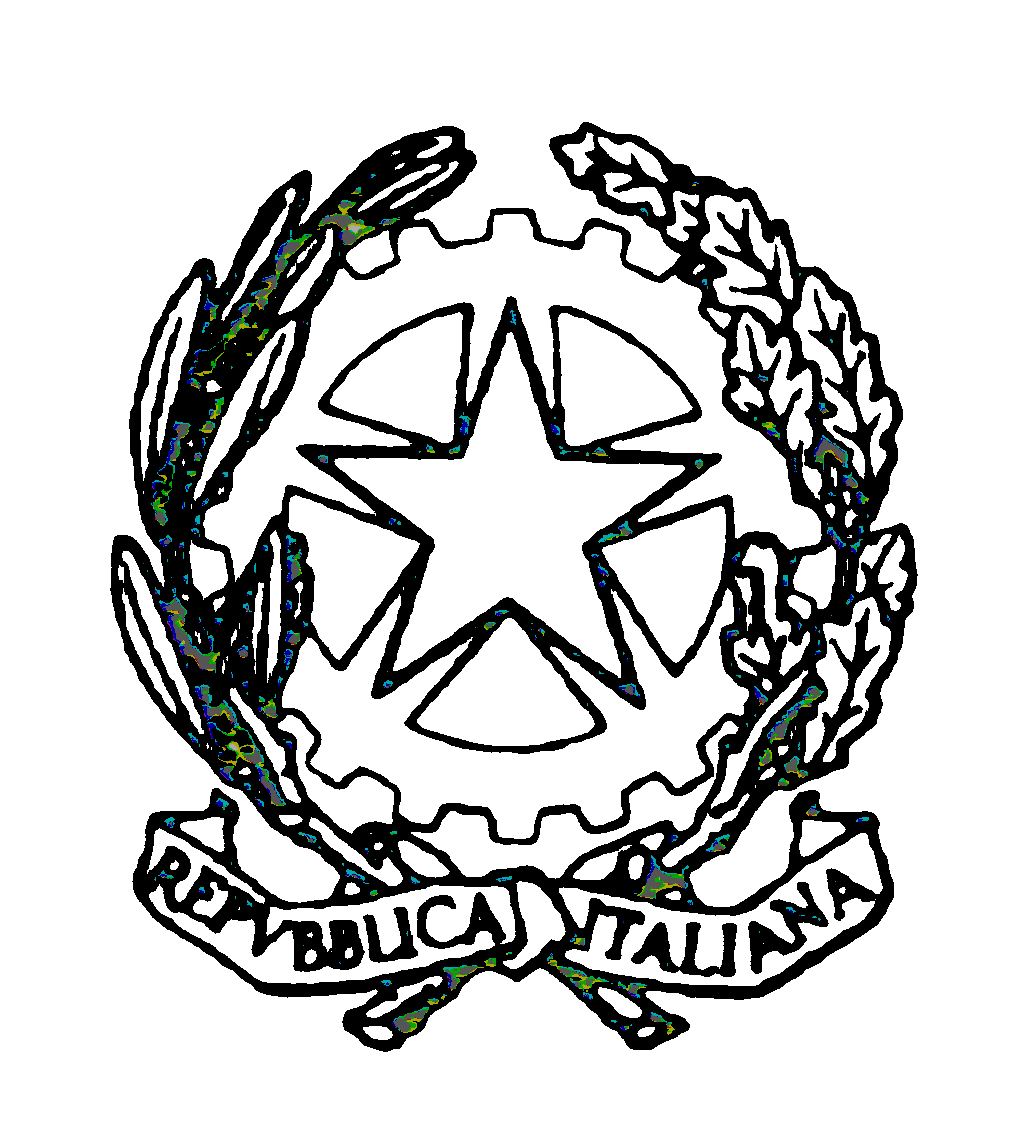 Ministero dell’IstruzioneLICEO STATALE “G. NOVELLO” indirizzi scientifico, classico, linguisticoviale Giovanni XXIII, 7 - 26845 CODOGNO (LO)Codice Fiscale 90501630157 - C.M. LOPS02000Ttel. 0377 36749 Posta istituzionale: lops02000t@istruzione.itPosta certificata: lops02000t@pec.istruzione.itSito istituzionale: www.liceonovello.edu.itCodogno ____ maggio 2022Corsi validi per attribuzione credito formativo interno percentuale presenzaDocente referente del corso_______________________________________Nome del corsoCognome e nome dello studenteclassePercentuale di presenza